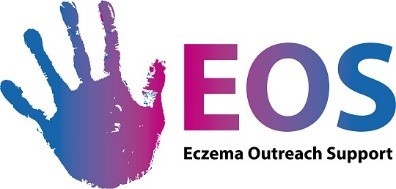 Child Protection PolicyPolicy StatementEczema Outreach Support (EOS) supports families with the practical and emotional aspects of having a child with eczema. We understand the impact the condition can have on the whole family, and how isolating it can feel. We believe that everyone has a responsibility to protect the welfare of children and young people accessing our support, to keep them safe and to work in a way that protects them from harm both in face-to-face and online settings.The purpose of this policy is:• to protect children and young people who receive EOS’s services, both online and in person, from harm. This includes the children of our adult members who use our services who we do not directly support• to provide staff and volunteers, as well as children and young people and their families, with the overarching principles that guide our approach to child protection• to set out the responsibilities of staff, trustees and volunteers in keeping children safe• to ensure that EOS operates in line with the law and is guided by best practice in child protection.This policy applies to everyone working or volunteering on behalf of EOS, including the Board of Trustees, all staff and volunteers.This policy statement should be read alongside other organisational policies, procedures, guidance and other related documents, in particular: Child Abuse and Neglect Definitions GuidanceDealing with Concerns about a Child or Young Person GuidanceEOS Record of Concern and Action formData Retention PolicyVolunteering Policy Recruiting People with Convictions PolicySocial Media PolicySocial Media Moderation GuidanceComplaints PolicyPublic Interest Disclosure PolicyHealth and Safety PolicySupervising Children and Young People Appropriately GuidanceOur approachWe recognise that the welfare of children and young people is of paramount importance in all the work we do to support families. We understand that some children and young people are additionally vulnerable because of the impact of previous experiences, their level of dependency, communication needs or other issues.We give equal priority to keeping all children and young people safe regardless of their age, disability, gender reassignment, race, religion or belief, sex, or sexual orientation. Every child has the right to be protected from all types of harm and abuse.Working across the UKWe support families across all four nations of the UK. Each nation has its own specific framework of legislation, guidance and practice to identify children who are at risk of harm and take action to protect those children and prevent further abuse occurring.Although the child protection systems are different in each nation, they are all based on similar principles. EOS will report concerns about a child or young person’s welfare to the authorities no matter which of the four nations the child lives in and will follow the specific reporting procedures for that nation.How we keep children and young people safeWe seek to keep children and young people safe by:valuing, listening to and respecting themappointing a Child Protection Officer for children and young people (our Head of Services) and a lead Trustee for safeguardingadopting child protection and safeguarding best practice through our policies, procedures and practicesdeveloping and implementing an effective social media policy and related proceduresproviding effective management of staff and volunteers through supervision, support and training so that all staff and volunteers know about and follow our policies and procedures confidently and competentlyrecruiting and selecting staff and volunteers safely, ensuring all necessary checks are maderecording, storing and using information professionally and securely, in line with data protection legislation and guidancesharing information about safeguarding and good practice with children, young people and their familiesmaking sure that children, young people and their families know where to go for help if they have a concernusing our safeguarding and child protection procedures to share concerns and relevant information with agencies who need to know, and involving children, young people, parents, families and carers appropriatelyusing our procedures to manage any allegations against staff and volunteers appropriatelyensuring that we have effective complaints and whistleblowing measures in placeensuring that we provide a safe physical environment for our children, young people, staff and volunteers, by applying health and safety measures in accordance with the law and regulatory guidancebuilding a safeguarding culture where staff and volunteers, children, young people and their families, treat each other with respect and are comfortable with sharing concerns.Our responsibilities Responsibility for developing and maintaining a child-safe environment is shared by everyone.Our Board of Trustees will:Ensure that this policy is approved and regularly reviewed at Board levelEnsure that the policy and procedures are communicated to staff and volunteers and that they are adhered toUndertake child protection training relative to their roles. Training will take place annually for trustees with child protection responsibilities. All other trustees will complete training every two years.Our CEO will:Report any child protection concerns to the Board, as requiredProvide appropriate guidance and support to members of staff who report and action child protection concernsEnsure that confidential records in relation to child protection are in line with our retention and storage procedures.Our Head of Services (our Child Protection Officer) will:Engage in relevant training on an annual basisUnderstand, explain and promote the policy to staffEncourage and support a culture of openness so that child protection concerns are raised immediately and can be addressed in the most appropriate wayBe responsive and supportive to any person who raises a concern so they feel safe to do so and confident that it will be dealt with appropriatelyFollow the correct procedures for managing child protection concerns and taking appropriate action Attend any relevant inter-agency child protection meetingsInvolve parents and keep them informed throughout the process (unless doing so would put a child at further risk of harm)Stay up to date on developments in child protection across the UK that are relevant to EOS and advise the Senior Management Team on action EOS should take.Our employees and volunteers will:Familiarise themselves with this policy and procedures and engage in relevant training on an annual basisRaise any child protection concerns with their line manager or the Head of Services at the earliest opportunity Advise their line manager immediately if they are under suspicion or accused of any conduct which may affect their suitability to work with children.If we have concerns we will act - it may be the final piece of the jigsaw that is needed to protect that child or we may prevent other children from being hurt.It is essential that we all follow this policy and related procedures to protect every child. A breach of this policy will constitute a disciplinary offence and will be dealt with in line with the EOS disciplinary policy and procedure. ReviewWe are committed to formally reviewing our policy and good practice every two years however this does not prevent any changes taking place at any other time due to changes in practice or legislation.End of policy